Разборка-сборка автомата АКНеполная разборка и сборка автоматов Калашникова.

Разборка автомата может быть неполная и полная. Излишне частая разборка автомата вредна, так как ускоряет изнашивание частей и механизмов.

При разборке и сборке автомата необходимо соблюдать следующие правила:

1. Разборку и сборку производить на столе или скамейке, а в поле - на чистой подстилке;

2. Части и механизмы класть в порядке разборки, обращаться с ними осторожно, не допускать излишних усилий и резких ударов;

3. При сборке обращать внимание на нумерацию частей, чтобы не перепутать их с частями других автоматов.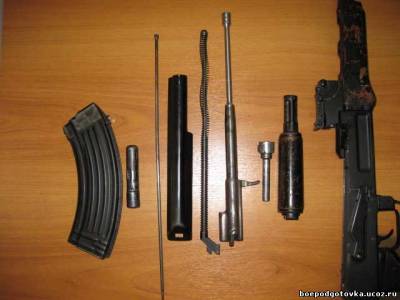 Сборка автомата после неполной разборки производится в обратной последовательности (после присоединения крышки ствольной коробки спустить курок с боевого взвода и поставить автомат на предохранитель).

Разборка и сборка автоматов Калашникова различных модификаций принципиально не отличается (за исключением АК-107/108). В модификациях с дульным тормозом-компенсатором (пламегасителем-догарателем), он отделяется после отделения шомпола.

Неполная разборка и сборка АКС-74У производится аналогично АК-74:

- вместо дульного тормоза-компенсатора отсоединяется пламегаситель-догаратель;

- крышка ствольной коробки не отделяется, а приподнимается вверх задней частью;

- пенал принадлежности и шомпол извлекаются из сумки для магазинов.Педагог дополнительного образования, педагог-организатор по СР: Максимова Т.А.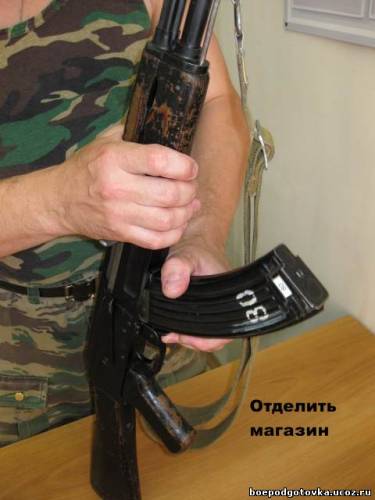 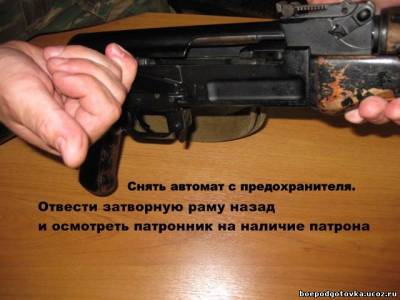 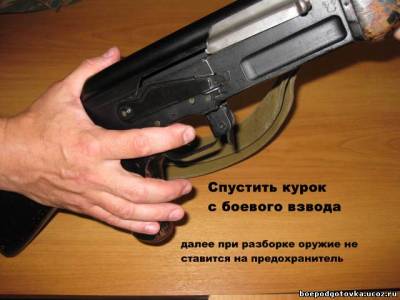 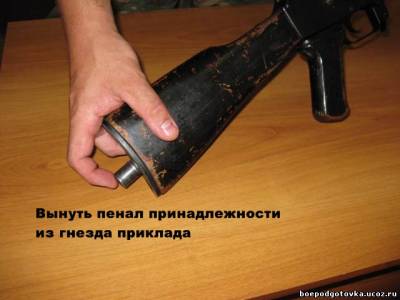 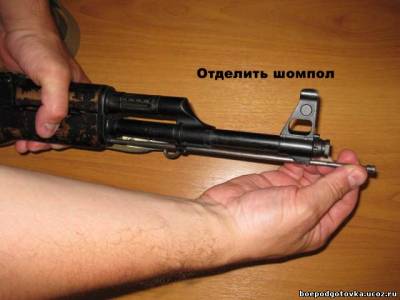 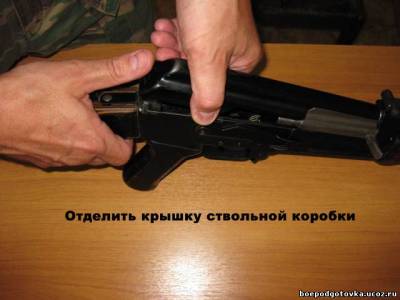 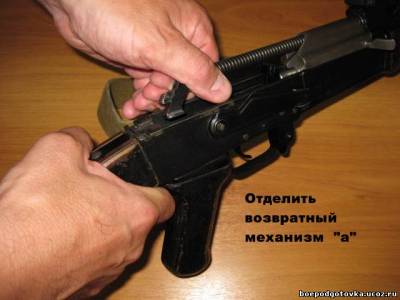 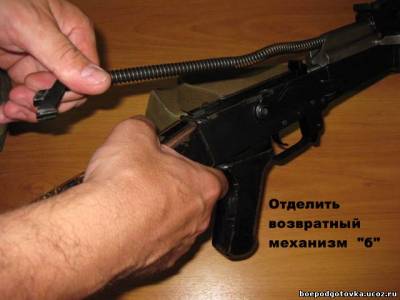 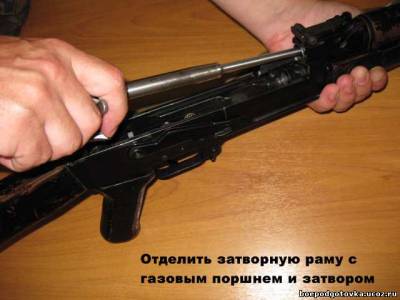 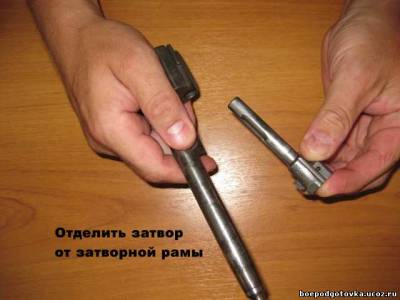 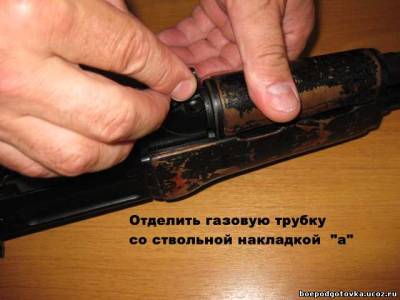 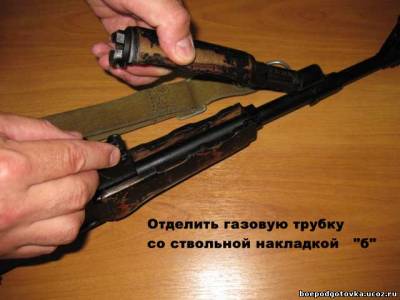 